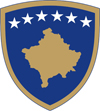 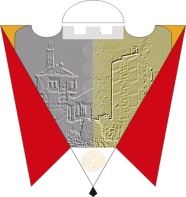 Republika e Kosovës                                                                                               Komuna e GjilanitRepublika Kosova                                                                                                    Opština GnjilaneRepublic of Kosovo                                                                                                  Municipality of Gjilan                                                                                                                          Gilan Belediyesi  Duke u bazuar në nenin 43.1 të Ligjit Nr.03/L-040 për Vetëqeverisjen Lokale, nenin 5.1 të UA (MAPL) Nr.02/2015 për mbajtjen e mbledhjeve të Kuvendit të Komunës, dhe nenin 53 të Statutit të Komunës së Gjilanit, 01.Nr.016-126211 të datës 06.11.2014, me ndryshimet dhe plotësimet 01. 016-28448 të datës 22.03.2018 thërras seancën X (dhjet) të Kuvendit të Komunës së Gjilanit, me këtë: R E N D    P U N E Konstatimi i prezencës së anëtarëve të Kuvendit dhe miratimi i procesverbalit nga seanca e kaluarRekomandimet e Komitetit për Politikë dhe Financa:Raporti financiar për periudhën Janar-Shtator 2018Raporti i punës për periudhën Janar-Shtator  2018 i NPL “Tregu”, i NPL “Stacioni i Autobusëve” dhe i KRM “Ecohigjiena”Propozim vendimi  për emërimin e  anëtarëve të Komisionit Komunal të Aksionarëve në Ndërmarrjen Publike Lokale “Tregu”-GjilanPropozim vendimi  për emërimin e  anëtarëve të Komisionit Komunal të Aksionarëve në Ndërmarrjen Publike Lokale “Stacioni i Autobusëve”-GjilanPropozim vendimi  për emërimin e  anëtarëve të Komisionit Komunal të Aksionarëve në PPP “Ecohigjiena” ( për pjesën publike të KRM “Higjiena”) në GjilanInformatë e Drejtorisë për Arsim rreth përfundimit të vitit shkollor 2017/2018 dhe  fillimit të vitit shkollor 2018/2019Kërkesë për Kompensimin e  Komisionit për ndarjen e Bursave për student të dalluarRaporti i komisionit për mbikëqyrjen e Dezinsektimit, Dezinfektimit dhe DeratizimitTë ndryshmeSeanca e Kuvendit të Komunës së Gjilanit do të mbahet në sallën e mbledhjeve të Kuvendit të Komunës së Gjilanit, (ish objekti i gjykatës)  më 31.10.2018 në  ora 10:00.01.Nr.  151 / 2018    					      Kryesuesja e KK GjilanGjilan, më 22.10.2018	      	                                          _________________ 								    / Shpresa Kurteshi-Emini/	